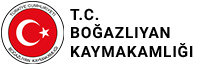 T.C.BOĞAZLIYAN KAYMAKAMLIĞIİLÇE MİLLİ EĞİTİM MÜDÜRLÜĞÜ2019-2020 EĞİTİM-ÖĞRETİM YILI BOĞAZLIYAN KAYMAKAMLIĞI VE İLÇE MİLLİ EĞİTİM MÜDÜRLÜĞÜ ÖDÜLLÜ KİTAP OKUMA YARIŞMASIY Ö N E R G E S İBu Şartname “Boğazlıyan Kaymakamlığı ve Boğazlıyan İlçe Milli Eğitim Müdürlüğü tarafından ortak yürütülen örgün ve yaygın eğitim ortaöğretim öğrencileri ile 2017, 2018 ve 2019’da herhangi bir ortaöğretim kurumundan mezun olmuş öğrenciler Arası Ödüllü Kitap Okuma Yarışması” nın amacını, katılım şartlarını, yarışmanın şeklini, yapılacak değerlendirme kriterlerini, verilecek ödülleri, ödül törenine ilişkin esas ve usulleri kapsar.KONU: Örgün ve yaygın eğitim lise 9, 10, 11 ve 12.sınıf öğrencileri ile 2017, 2018 ve 2019’da herhangi bir ortaöğretim kurumundan mezun olmuş öğrenciler arasında kitap okuma yarışması düzenlemek.AMAÇ: Öğrencilere kitap okuma alışkanlığı kazandırmak, kitap okumayı sevdirmek; öğrencilerin kelime dağarcığını zenginleştirmek ve güven duygusunu geliştirmek; ayrıca öğrencilerimizde Türkçeyi doğru, güzel, etkili kullanım oranını artırmaktır.DAYANAK: Milli Eğitim Bakanlığı Eğitim Kurumları Sosyal Etkinlikler Yönetmeliği’nin Yarışmalar başlıklı 11.maddesi: (1) Sosyal etkinlikler ve diğer ders faaliyetleri kapsamında öğrencilerin ilgi ve yeteneklerine göre kendilerini geliştirmelerine, millî ve manevî değerleri benimsemelerine, mesleğe ve geleceğe hazırlanmalarına, kendilerine güven duyabilmelerine, dili etkili kullanma becerilerinin gelişmesine, bilimsel düşünce ve inceleme alışkanlığı kazanabilmelerine imkân sağlamak, sosyal ilişkilerde anlayışlı ve saygılı olma bilinci geliştirmek amacıyla çeşitli müsabaka ve yarışmalar düzenlenebilir. (2) Eğitim Kurumu ve sınıf içi yarışmalar ile ilgili esaslar ve yarışma konuları, eğitim kurumu müdürünün başkanlığında ilgili kulüp danışman öğretmenlerinin de katılacağı sosyal etkinlikler kurulunca; okullar arası yarışma konuları ile yarışma esasları ise il/ilçe Millî EğitimMüdürlüklerince oluşturulan komisyonca belirlenir. Okullar arası yarışmalar, il/ilçe millî eğitim müdürlüklerinin bilgisi ve izni dışında düzenlenemez.KAPSAM: Örgün ve yaygın eğitim lise 9, 10, 11 ve 12.sınıf öğrencileri ile 2017, 2018 ve 2019’da herhangi bir ortaöğretim kurumundan mezun olmuş öğrencileri kapsar.YARIŞMA SINAVININ TANIMI: Boğazlıyan Kaymakamlığı ve Boğazlıyan İlçe Milli Eğitim Müdürlüğü,” Ödüllü Kitap Okuma Yarışması”, yürütme kurulu tarafından belirlenen yönerge ekindeki belirtilen eserlerden yapılacaktır. Sınav yazılı olarak optik forma kodlama yöntemiyle yapılarak yarışmacıların sıralaması belirlenecektir. Yarışmayla ilgili tüm duyurular www. http://www.bogazliyan.gov.tr/ , https://bogazliyan.meb.gov.tr/ , http://www.bogazliyan.bel.tr/ web sayfalarında yayınlanacaktır.YARIŞMA SINAVININ YERİ, TARİHİ VE SAATİ: Yarışma sınavı Boğazlıyan Kaymakamlığı ve İlçe Milli Eğitim Müdürlüğünün belirleyeceği merkez bir okulda 2 Haziran 2020 Salı günü belirlenen saatte yapılacaktır. YARIŞMAYA KATILIM VE BAŞVURU ŞEKLİ:a. Yarışmaya katılım zorunlu olmayıp gönüllülük ilkesine göre yapılacaktır.b. Örgün ve yaygın eğitim lise 9, 10, 11 ve 12.sınıf öğrencileri ile 2017, 2018 ve 2019’da herhangi bir ortaöğretim kurumundan mezun olmuş olmak ve şartnamede belirtilen kitapları okumuş olmak.
 ÖRGÜN EĞİTİM ÖĞRENCİLERİ İÇİN;
c. Lise Müdürlükleri tarafından sınava katılmak isteyen kendi bünyelerindeki aktif öğrenciler için katılım formu ( EK – 2) ve öğrenci listesi (EK-5), ayrıca son üç yıl içerisinde kendi okullarından mezun olmuş öğrenciler için de katılım formu ( EK – 3) ve sınava katılacak mezun öğrenci listesi (EK- 6) doldurarak 13.05.2020 tarihine kadar elden İlçe Milli Eğitim Müdürlüğüne teslim edilecektir.ç. Öğrencilerin kitap okuma takipleri süreç içinde Türk dili ve edebiyatı, sınıf rehber öğretmenleri, okul rehber öğretmeni ve öğrenci koçluk sistemi danışman öğretmenler tarafından yapılacaktır.
d. Okullarda her şubenin sınıf rehber öğretmeni, yarışmaya katılacak öğrencilerin takibini bizzat kendisi yapacak; öğrenci listeleri(EK-5),  Türk dili ve edebiyatı öğretmenlerinde toplanacaktır.
e. Okul Müdürleri, Türk dili ve edebiyatı, sınıf rehber öğretmenleri, eğitim – öğretim işlerinden sorumlu müdür yardımcısı gerekli hatırlatmaların yapılması ve sürecin yürütülmesinden sorumludurlar.
f. Hazırlanan sorular çoktan seçmeli ve 4 seçenekten oluşacaktır ve 4 yanlış 1 doğruyu götürecektir.
g. Öğrenciler (EK-7) listede belirlenen 3 kitabın tamamından soru sorulacaktır.
h. Sorular tüm kitaplardan seçilmiş 90 (doksan) sorudan oluşacaktır.
ı. Yarışmanın süresi 120 dakikadır.
j. Her soru 1 puandır.
k. Yarışmaya katılacak öğrenciler normal okul kıyafeti ile katılacaktır.l. Yarışmada ilk üçe giren öğrenciler veya aynı derecedeki öğrenciler arasında puan eşitliği olması halinde; 15 sorudan oluşan yedek sınav yapılacak olup, tekrar puan eşitliği halinde kura çekimi yapılacaktır.
 
DİĞER ÖĞRENCİLER İÇİN; (açık lise ve son üç yılda,2017 – 2018 ve 2019, herhangi bir ortaöğretim kurumundan mezun olan öğrenciler) l. Diğer öğrenciler, örgün eğitimdeki lise öğrencileri ile aynı kitaplardan sorumludur.
m. Şartlara uymayan yarışmacıların yarışma hakkı tutanakla belirlenerek iptal edilecektir.
n. Diğer öğrenciler, sınav merkezi olarak belirlenen okulda sınava girecektir.
p. Öğretmenler yarışmaya katılımcı olarak başvuru yapamayacaklardır.
 BAŞVURU:
r- Yarışmaya şartnamede belirtilen hususlara uygun olan öğrencilerinin katılması hedeflenmektedir.
 s- Öğrenci, yarışmaya katılmak için öğrenim gördüğü okul müdürlüğüne, sınıf öğretmeni vasıtasıyla listeye adını yazdırarak başvuracaktır.
 ş- Açık lise öğrencileri; yarışmaya katılmak için Boğazlıyan Halk Eğitim Merkezine form(EK-4) doldurarak başvuracaktır. Formda adı soyadı, telefon numarası, başvurunun yapıldığı okulun bulunması yeterlidir. Halk Eğitim Merkezi Müdürlüğü, başvuru formlarına göre ayrıca liste (EK-6) doldurarak, İlçe Milli Eğitim Müdürlüğüne en geç 06.05.2020 tarihine kadar elden İlçe Milli Eğitim Müdürlüğüne teslim edecektir.
t- Başvurulardan okul müdürünün belirleyeceği müdür yardımcısı sorumludur.
 YARIŞMANIN GENEL ŞARTLARI:a. Yarışma tek kategoride yapılacaktır. [örgün ve yaygın eğitim (açık lise ) 9.10.11.12. sınıflar, liseden 2017, 2018 ve 2019 yılından mezun olmuşlar.]b. Yarışmanın yapılacağı kitaplar Boğazlıyan İlçe Milli Eğitim Müdürlüğü Eser İnceleme Komisyonu tarafından belirlenmiştir.c. Yarışma süreci 06.01.2020 – 01.06.2020 tarihleri arasındadır.d. 02.06.2020’de bütün katılımcılar aynı anda ortak sınav uygulaması yapılacaktır.e. Sınavda katılımcıların elinde kalem, silgi ve vb. malzemeler dışında hiçbir malzeme olmayacaktır.f. Şartlara uymayan yarışmacıların yarışma hakkı tutanakla belirlenerek iptal edilecektir.g. Yarışma başladıktan sonra hiç kimse yarışmaya alınmayacaktır.ğ. Soru ve cevap anahtarları, İlçe Komisyonunca bir gün önce kapalı poşete konarak mühürlenecektir.h. Yarışma günü İlçe Milli Eğitim Müdürlüğü ile birlikte yarışma komisyonu poşetteki soruları getirip salon başkanına teslim edecektir.ı. Yarışma ile ilgili genel bilgiler yarışma salonunda öğretmenlerce okunacaktır.j. İlçe sınavlarında merkezi sistem sınav yönergesi şartları uygulanacaktır.k. Her sınıfta 2 öğretmen gözetmen olarak bulunacaktır.l. Okul Müdürlükleri, Türk dili ve edebiyatı ve tarih öğretmenlerinden oluşturulan komisyona okula verilen 3 kitaptan (EK-7) soru hazırlatacaktır. Okul komisyonu kendisine verilen her kitaptan 30 soru olmak üzere toplam 90 soru hazırlayacaktır. Okul içi komisyonlar, en az 2 en fazla 4 öğretmenden oluşacaktır.m. Hazırlanan sorular listede yer alan (EK-7) kitaplardaki bilgiye bağlı kalınarak, kitabın konusu, yeri, zamanı, yazarı, şahıslar, olaylar vb. konuları kapsayacaktır.n. Okulda kurulacak komisyon hazırlanan sorular içinden kaliteli ve özenli hazırlanmış olanları seçecektir. Özensiz, internetten kopya edilmiş soru gönderen okullara Müdürlüğümüzce geri dönüş yapılacaktır. Sorular cevaplayacak öğrenci seviyesi göz önünde bulundurularak hazırlanacaktır.p. Tüm liseler kendilerine bildirilen kitapların her biri için (EK-8) 30 (otuz) soru hazırlayacaktır. Hazırlanan sorular, dijital ortamda soru öneri formu (EK.1) doldurularak üzerinde okulun adının yazdığı cd’yi en geç 13.05.2020 tarihine kadar Boğazlıyan İlçe Milli Eğitim Müdürlüğü Ortaöğretim Şubesine elden teslim edeceklerdir.
r. Her okula soru hazırlayacağı 3 kitap Boğazlıyan Kaymakamlığı tarafından hediye edilecek, okullar bu kitapları 06.01.2020 tarihinden itibaren İlçe Milli Eğitim Müdürlüğü Ortaöğretim Şubesinden bir idarecileri aracılığı ile imza karşılığı alabileceklerdir.
 
YAPILACAK İŞ VE İŞLEMLER
BOĞAZLIYAN İLÇE KAYMAKAMLIĞI TARAFINDAN YAPILACAK İŞLEMLER;
a. Her lise türündeki okullara 3 adet kitaptan oluşan kitap seti hediye edilecektir. Yarışmada sorulacak sorular bu kitaplar esas alınarak hazırlanacaktır.
b. Soru kitapçıkları ve optik formların basımı,
c. Optik formların okutulması,
d. Hediyelerin temini,e. Afiş ve el broşürlerinin basımı.
 
BOĞAZLIYAN İLÇE MİLLİ EĞİTİM MÜDÜRLÜĞÜNCE YAPILACAK İŞLEMLER;
g. Yarışmanın yapılması ile ilgili her türlü yazışmalar yapılıp gerekli Kaymakamlık onayı alınacaktır.
ğ. Yarışmadaki tüm kural ve davranışlar merkezi sistem sınav yönergesi şartlarına göre yapılacaktır.
h. Yarışmada görev alacak olan öğretmen sayısı  ve yarışma sınavının kaç salonda gerçekleştirileceği öğrenci sayısına göre belirlenecektir.
ı. Sorular optik okuyucu ile okutulacak, sonuçlar ilan edildikten sonra itiraz kabul edilmeyecektir.
i. Sınavdan 3 saat önce soru kitapçıkları bizzat okul müdürleri  tarafından İlçe Milli Eğitim Müdürlüğünden imza karşılığı alınacaktır.
j. İlçede hazırlanan sorular, bir havuzda toplanarak, karma soru kitapçığı oluşturulacaktır.k. Yarışmaya katılacak öğrencilerin gireceği sınav merkezini belirler.l. Sınav sonucunda meydana gelebilecek eşitlik durumlarında 15 sorudan oluşan yedek sınav yapılacak olup, tekrar puan eşitliği halinde kura çekimi yapılacaktır. m. Okullar yarışmaya katılacak kişi sayılarını ve isimlerini İlçe Milli Eğitim Müdürlüğüne 13.05.2020 tarihinde gönderecektir.
n. Bu şartnamede belirtilen hususları yer, zaman şahıs olarak (gerektiğinde tüm şartları) Boğazlıyan İlçe Milli Eğitim Müdürlüğü değiştirme yetkisine sahiptir.
p. Bu şartnameyi Boğazlıyan İlçe Milli Eğitim Müdürlüğü yürütür.
 
DEĞERLENDİRME ŞEKLİ VE SÜRECİ:Sınavın cevap optikleri 02 Haziran 2020 Salı günü saat 13.00’a kadar Boğazlıyan İlçe Milli Eğitim Müdürlüğüne teslim edilecektir. Soru hazırlama ve optik form inceleme kurulları tarafından sınav sonuçları 03 Haziran Çarşamba günü mesai saati bitimine kadar tamamlanacaktır. Kurul gözetiminde dereceye giren ilk üç öğrenci belirlenerek kapalı ve mühürlü zarfla ödül töreninde takdim edilmek üzere yürütme kuruluna teslim edilecektir.Yarışmada, en çok puan alan öğrenciden başlayarak başarı sıralaması yapılacaktır. Yarışma genelinde en çok puan alan üç öğrenci ödüllendirilecektir.Puan eşitliği halinde;15 sorudan oluşan yedek sınav yapılacak olup, tekrar puan eşitliği halinde kura çekimi yapılacaktır
YARIŞMA ÖDÜLLERİ:BOĞZALIYAN İLÇESİ KİTAP OKUMA YARIŞMASI”  KİTAP LİSTESİYARIŞMA TAKVİMİ: 
EK-1
BOĞAZLIYAN KİTAP OKUYOR YARIŞMASI
SORU ÖNERİ FORMU
 
  NOT: Cevaplar hem soru öneri formu üzerinde belirtilecek hem de ayrıca cevap anahtarı oluşturulacaktır.NOT: Sorular, Times New Roman yazı karakterinde ve 12 punto ölçüsünde yazılarak ayrıca elektronik ortamda (Word dosyası halinde) İlçe Milli Eğitim Müdürlüğüne teslim edilecektir.EK-2
                        BOĞAZLIYAN KİTAP OKUMA YARIŞMASI KATILIM FORMU:
 EK-3
                        BOĞAZLIYAN KİTAP OKUYOR YARIŞMASI
KATILIM FORMU(MEZUN ÖĞRENCİ)
 EK-4 BOĞAZLIYAN KİTAP OKUMA YARIŞMASI KATILIM FORMU(AÇIK LİSE ÖĞRENCİSİ) EK- 5
LİSELERDEN KİTAP OKUMA YARIŞMASINA KATILACAK ÖĞRENCİ LİSTESİ
OKUL ADI:EK- 6
MEZUN ÖĞRENCİLERDEN VE AÇIK LİSE ÖĞRENCİLERİNDEN KİTAP OKUMA YARIŞMASINA KATILACAKLAR LİSTESİ
OKUL ADI: 
 
EK- 7
KİTAP LİSTESİEK- 8 OKULLARIN SORU HAZIRLAYACAKLARI KİTAP LİSTESİONAY VE UYGULAMA Boğazlıyan Kaymakamlığının onayı ile uygulamaya konulacaktır. İletişim:Proje ile ilgili her türlü destek ve bilgi alma işlemleri için aşağıdaki iletişim bilgilerikullanılabilir: Tel: …………………………….Mail adresi: ………………..@gmail.comYarışmayı Düzenleme Kurulu         Sinan PEKER                                                                     Nilüfer DOĞRUEL       Türk Dili ve Edebiyatı Öğretmeni                                 Türk Dili ve Edebiyatı Öğretmeni     Mustafa KARAÇALI                                                              Ahmet NAVRUZ        Okul Müdürü                                                                      Müdür Yardımcısı Nazan TOK                                                                                  Mustafa ŞİMŞEK         Şube Müdürü                                                                          İlçe Milli Eğitim Müdürü  Düzenleme Kurulu BaşkanıFatih OKUMUŞKaymakamÖDÜLLERÖDÜLLERSIRALAMAÖDÜL TÜRÜ 1.  3.000.00 Türk lirası2.  2.000.00 Türk lirası3.  
 1.000.00 Türk lirası
SIRAKİTABIN ADIYAZAR / ÇEVİREN ADIYAYIN ADIKAÇINCI BASKISAYFA SAYISI1Mesnevi’den Seçme ÖykülerAhmet Metin ŞAHİNYağmur Yayınları1.Baskı168 sayfa2Kutadgu BiligAyşegül ÇAKANİş bankası Kültür Yayınlar8. Baskı520 sayfa3Yunus Emre DivanıN. Ziya BAKIRCIOĞLUÖtüken Yayınları6. Baskı431S.NO:YAPILACAK İŞLERTARİH:1Projenin onaya sunulması07.01.20202Okullara duyurulması ve başvuruların alınmaya başlanması08.01.20203Kitapların okullara dağıtılması08.01.20204Soruların İlçe Milli Eğitim Müdürlüğü Kitap Okuma Yarışma Komisyonuna Teslim Edilmesi06.05.20205Sınava katılacakların listelerinin İlçe Milli Eğitim Müdürlüğüne Teslim Edilmesi13.05.20206Sınav Kitapçıklarının okul müdürleri tarafından alınması01.06.2020
Saat: 08.007Yarışmaya Başvuru İçin Son Tarih:08.05.20208Yarışma Tarihi:02.06.2020
Saat: 10.009Değerlendirme03 – 05 Haziran 202010Ödül Töreni10.06.2020 SORU  :SORU  :A)B)C)D)SORU  :SORU  :A)B)C)D)ADI SOYADI:ADRESİ:OKULU:SINIFI VE OKUL NUMARASI:TELEFON NUMARASI:BAŞVURULAN OKUL: 
    Yukarıda belirtilen velisi olduğum 18 yaşından küçük öğrenci için 02.06.2020 tarihinde yapılacak kitap okuma yarışmasına katılmasına izin veriyorum.
        Velinin;
       Adı Soyadı:
       Numarası, Sınıfı:
       Okulu:                             
                                                                                                                         Onaylayan
                                                                                                                         Adı Soyadı
                                                                                                                          İmza 
    Yukarıda belirtilen velisi olduğum 18 yaşından küçük öğrenci için 02.06.2020 tarihinde yapılacak kitap okuma yarışmasına katılmasına izin veriyorum.
        Velinin;
       Adı Soyadı:
       Numarası, Sınıfı:
       Okulu:                             
                                                                                                                         Onaylayan
                                                                                                                         Adı Soyadı
                                                                                                                          İmzaADI SOYADI:MEZUNİYET TARİHİ VE MEZUN OLDUĞU OKUL:ADRESİ:TELEFON NUMARASI:BAŞVURULAN OKUL:
    Yukarıda belirtilen kişi 02.06.2020 tarihinde yapılacak kitap okuma yarışmasına katılacaktır.
 OnaylayanAdı Soyadı  İmza
    Yukarıda belirtilen kişi 02.06.2020 tarihinde yapılacak kitap okuma yarışmasına katılacaktır.
 OnaylayanAdı Soyadı  İmzaADI SOYADI:ADRESİ:TELEFON NUMARASI:BAŞVURULAN OKUL: 
Yukarıda belirtilen velisi olduğum 18 yaşından küçük öğrenci için 02.06.2020 tarihinde yapılacak kitap okuma yarışmasına katılmasına izin veriyorum.
        Velinin;
       Adı Soyadı:
       Numarası, Sınıfı:
       Okulu:                             
                                                                                                                         Onaylayan
                                                                                                                         Adı Soyadı
                                                                                                                          İmza 
Yukarıda belirtilen velisi olduğum 18 yaşından küçük öğrenci için 02.06.2020 tarihinde yapılacak kitap okuma yarışmasına katılmasına izin veriyorum.
        Velinin;
       Adı Soyadı:
       Numarası, Sınıfı:
       Okulu:                             
                                                                                                                         Onaylayan
                                                                                                                         Adı Soyadı
                                                                                                                          İmzaSIRA
ÖĞRENCİNİN
ADI SOYADISINIFINUMARASIİMZA 1 2 3 4 5 6 7 8 9 10 11 12 13 14 15 16 17 18 19 20 21 22 23 24 25SIRAADI SOYADIMEZUNİYET YILITELEFON NUMARASIİMZA 1 2 3 4 5 6 7 8 9 10 11 12 13 14 15 16 17 18 19 20 21 22 23 24 25SIRAKİTABIN ADI1MESNEVİ’DEN SEÇME ÖYKÜLER2KUTADGU BİLİG3YUNUS EMRE’DEN SEÇMELEROKUL ADI/ LİSE
SORU HAZIRLANACAK KİTABIN ADISORU SAYISIBOĞAZLIYAN ANADOLU LİSESİMESNEVİ’DEN SEÇME ÖYKÜLERKUTADGU BİLİGYUNUS EMRE DİVANI30
3030KAYMAKAM KEMAL BEY ANADOLU LİSESİMESNEVİ’DEN SEÇME ÖYKÜLERKUTADGU BİLİGYUNUS EMRE DİVANI30
3030ZEYNEL DENİZ ANADOLU İMAM HATİP LİSESİMESNEVİ’DEN SEÇME ÖYKÜLERKUTADGU BİLİGYUNUS EMRE DİVANI30
3030BOĞAZLIYAN KIZ ANADOLU İMAM HATİP LİSESİMESNEVİ’DEN SEÇME ÖYKÜLERKUTADGU BİLİGYUNUS EMRE DİVANI30
3030CEMİL ÇİÇEK MESLEKİ VE TEKNİK ANADOLU LİSESİMESNEVİ’DEN SEÇME ÖYKÜLERKUTADGU BİLİGYUNUS EMRE DİVANI30
3030NECMETTİN YILDIZ MESLEKİ VE TEKNİK ANADOLU LİSESİMESNEVİ’DEN SEÇME ÖYKÜLERKUTADGU BİLİGYUNUS EMRE DİVANI30
3030HER OKULDAN GELECEK TOPLAM SORU SAYISI90TOPLAM HAZIRLANAN SORU SAYISI560